PO PREZENTACJI WSZYTKICH PTAKOW NALEŻY WYCIĄĆ OBRAZKI PTAKÓW I SŁÓW, ZADANIEM DZIECKA JEST DOBRANIE ODPOWIEDNIEGO PODPISU DO OBRAZKA.              skowronek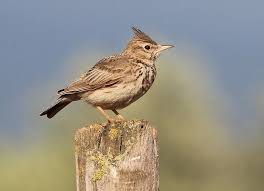      remiz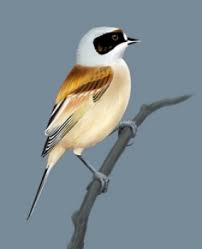      dzięcioł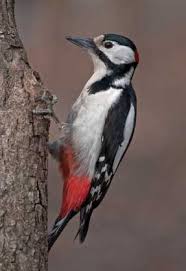                wróbel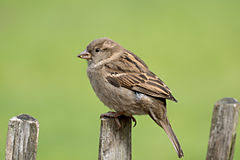                  bocian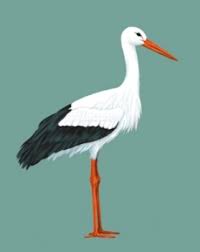  jaskółka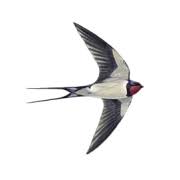 